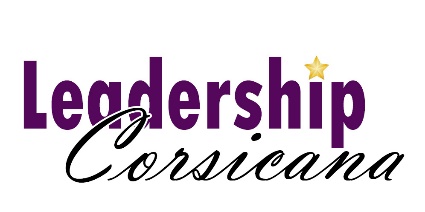 Application for ParticipationConfidential ApplicationCLASS OF 2021-2022INSTRUCTIONS:Completed application with appropriate signatures are due no later than 5pm on Friday, August 27, 2021.  If approved, tuition of $800.00 is due no later than 5pm on Monday, August 30, 2021, unless already paid through the Total Resource Campaign (TRC.)GENERAL INFORMATION:Employment:EDUCATIONAL BACKGROUND:Professional & Occupational Activities:Voluntary Community Activities:List the key non-professional activities (charity, religious, school involvement, task forces or commissions) in which you have been an active participant in Corsicana or other cities in which you have lived/worked.In an average month, approximately how many hours are spent on voluntary community activities?  _______ HoursSPECIAL HONORS/AWARDS:General:Please answer in the space provided limiting each response to 100 words or less.  No attachments please.  Additional pages will not be given to the Selection Committee.  TUITION: If admitted to the class, a tuition fee of $800.00 shall be paid no later than 5pm on Monday, August 30, 2021, unless already paid through the Total Resource Campaign (TRC.)  	Tuition is non-refundable after August 30, 2021.  COMMITMENT STATEMENT:(Please initial to indicate acknowledgement of each requirement)I agree to the following guidelines for Leadership Corsicana.  I understand that to graduate from Leadership Corsicana, I am expected to:_____ Attend one full day session each month for nine months, as scheduled (or satisfy any session make-up requirements no later than Friday, May 27, 2022)_____ Attend the scheduled Leadership Orientation on September 16, 2021 (attendance is mandatory)_____ Participate as a volunteer for at least one other Chamber, City/County, or social service functionI have cleared my calendar to participate in the 2021-2022 Leadership Corsicana Program. I commit to attending the orientation and all monthly sessions.  If applicable, I have my employer’s support as indicated below.  If selected, I will devote the time and resources necessary to complete the program.  Even though emergencies do arise, any participant missing more than eight hours (one session) will be asked to make up the session by either attending a School Board meeting, a City Council meeting, County Commissioner’s meeting, Economic Development meeting, Planning & Zoning meeting or by scheduling a police ride-along.Applicant Signature __________________________________________________ Date_______________EMPLOYER COMMITMENT:This application has the approval of this organization to participate in Leadership Corsicana 2021-2022.  The applicant has our full support, which includes the time required to participate in the program.  We also agree to pay $800.00 in tuition costs for this applicant to participate in the program.Name/Title___________________________________________________________________________Mailing Address_______________________________________________________________________E-mail Address___________________________________________Phone________________________Signature___________________________________________________   Date_____________________Please submit completed application by 5pm on August 27, 2021 to the address below.  If selected you will be contacted by Monday, August 30, 2021.  If approved, please mail a check for $800.00 made payable to Corsicana & Navarro County Chamber of Commerce to:Corsicana & Navarro County Chamber of Commerce120 N. 12th StreetCorsicana, TX 75110Deadline to apply is 5pm on August 27, 2021. Mr.     Mrs.     Ms.     ___Last Name:Last Name:First Name:First Name:Middle Initial:First & Last Name for Nametag:Home Address:	Home Address:	Home Address:	Home Address:	Home Address:	Home Address:	Length of Residence in Navarro County area: City:	City:	State:State:Zip:Zip:Cell Phone:E-mail:	E-mail:	E-mail:	E-mail:	Date of Birth:Date of Birth:Office Phone: Male           Female Male           FemalePerson with Disability? Yes      NoPerson with Disability? Yes      NoList any special disability or dietary accommodations needed:List any special disability or dietary accommodations needed:List any special disability or dietary accommodations needed:Previous Applicant?	 No      Yes, when?	Previous Applicant?	 No      Yes, when?	Previous Applicant?	 No      Yes, when?	Previous Applicant?	 No      Yes, when?	Preferred Mailing Address:        Business            HomePreferred Mailing Address:        Business            HomePreferred Mailing Address:        Business            HomePresent Employer:Present Employer:Corsicana Chamber Member:   Yes      NoCorsicana Chamber Member:   Yes      NoCorsicana Chamber Member:   Yes      NoTitle or Responsibility:Title or Responsibility:Length of Time with Employer:Length of Time with Employer:Length of Time with Employer:Business Address:	City:City:State:Zip:Number of Employees:   More than 250 employees           50 – 250 employees           Less than 50 employeesNumber of Employees:   More than 250 employees           50 – 250 employees           Less than 50 employeesNumber of Employees:   More than 250 employees           50 – 250 employees           Less than 50 employeesNumber of Employees:   More than 250 employees           50 – 250 employees           Less than 50 employeesNumber of Employees:   More than 250 employees           50 – 250 employees           Less than 50 employeesSchool/University:City, State:Dates (from–to):Degree:Major:1.  Organization:Dates of Participation:Position:     Responsibility:     Responsibility:     Responsibility:2.  Organization:Dates of Participation:Position:     Responsibility:     Responsibility:     Responsibility:1.  Organization:Dates of Participation:Position:     Responsibility:     Responsibility:     Responsibility:2.  Organization:Dates of Participation:Position:     Responsibility:     Responsibility:     Responsibility:3.  Organization:Dates of Participation:Position:     Responsibility:     Responsibility:     Responsibility:4.  Organization:Dates of Participation:Position:     Responsibility:     Responsibility:     Responsibility:5.  Organization:Dates of Participation:Position:     Responsibility:     Responsibility:     Responsibility:6.  Organization:Dates of Participation:Position:     Responsibility:     Responsibility:     Responsibility:I.  What do you consider to be your most significant professional or community contribution?  Briefly explain why you consider it to be significant.II. What do you consider the most significant issue facing the Corsicana area today?  Briefly describe how you could help influence this issue in the next five years.III. Why should you be selected for Leadership Corsicana?IV. What do you hope to gain from participation in Leadership Corsicana?  